          Муниципальное казённое общеобразовательное учреждение   «Михайловская средняя общеобразовательная школа №1»                         Михайловского района Алтайского края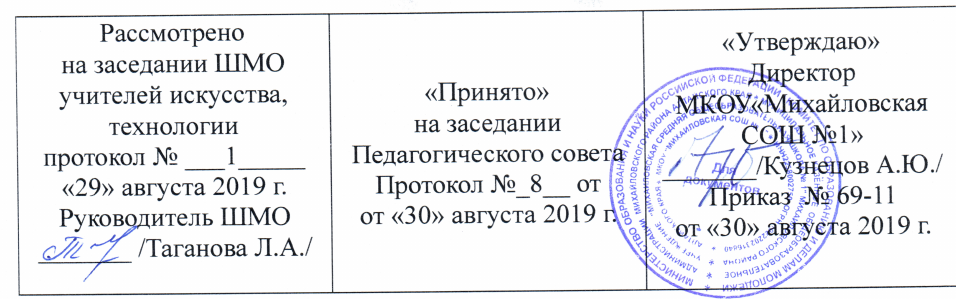 Рабочая программаучебного предмета « Музыкальная шкатулка»внеурочная деятельность для 1 -  4 классов.                                                                  Составитель: Хамраева                                                                  Ирина Юрьевна                                                                  Квалификационная категория:                                                                                                      высшая                                        с.Михайловское – 2019г.                                    Пояснительная записка          Рабочая программа в соответствии требованиями Федерального государственного образовательного стандарта начального общего образования (2009г.) по внеурочной деятельности «Музыкальная шкатулка» для учащихся 1-4 классов начальной школы, разработана и составлена на основе примерной программы по внеурочной деятельности - автор Григорьев Д. В. , Москва «Просвещение» 2011 год и авторской программы внеурочной деятельности Акопян Н. В. «Вокал» ( Краснодар, 2011). Программа переработана и дополнена.          В основу программы внеурочной деятельности художественно – эстетического направления «Музыкальная шкатулка» положены идеи и положения Федерального государственного образовательного стандарта начального общего образования и Концепции духовно-нравственного развития и воспитания личности гражданина России.Программа «Музыкальная шкатулка» - приобщает детей к музыкальному искусству через пение, самый доступный для всех детей, активный вид музыкальной деятельности. Нет сомнений, что наряду с эстетической важностью и художественной ценностью, пение является одним из факторов психического, физического и духовного исцеления детей, а значит, помогает решить задачу охраны здоровья детей.          Без должной вокально-хоровой подготовки невозможно привить любовь к музыке. Вот почему сегодня со всей остротой встает вопрос об оптимальных связях между урочной и дополнительной музыкальной работой, которая проводится в кружковой работе. Музыкально-эстетическое воспитание и вокально-техническое развитие школьников идут взаимосвязано и неразрывно, начиная с самых младших классов. Ведущее место в этом процессе принадлежит ансамблевому пению, что поможет приобщить ребят в вокальному искусству.          Рабочая программа «Музыкальная шкатулка» предусматривает чередование уроков индивидуального практического творчества учащихся и уроков коллективной вокально-технической деятельности.Являясь частью системы дополнительного образования, программа призвана формировать не только систему специальных знаний, умений и навыков, позволяющих активно обогащать и расширять опыт музыкально-творческой деятельности обучающихся, но и способствовать активизации развития всех творческих способностей детей, воспитанию самостоятельной творческой личности.Цель: привить любовь к вокальному искусству и научить - правильно исполнять вокальные произведения.Задачи:На основе изучения детских песен, вокальных произведений, русского романса, современных эстрадных песен и прочего расширить знания ребят об истории Родины, ее певческой культуре;Воспитывать и прививать любовь к духовному наследию, пониманию и уважению певческих традиций;Научить воспринимать музыку, вокальные произведения как важнейшую часть каждого человека;Оформить навыки и умения исполнения простых и сложных вокальных произведений, научить 2-х голосному исполнению произведений;Обучить основам музыкальной грамоты, сценической культуры, работе в коллективе;Развивать индивидуальные творческие способности детей на основе исполняемых произведений. Использовать различные приемы вокального исполнения. Способствовать формированию эмоциональной отзывчивости, любви к окружающему миру. Привить основы художественного вкуса;Сформировать потребности в общении с вокальной музыкой. Создать атмосферу радости, значимости, увлеченности, успешности каждого учащегося;Реализация задач осуществляется через различные виды вокальной деятельности, главными из которых является ансамблевое и сольное пение, слушание различных интерпретаций исполнения, пластическое интонирование, добавление элементов импровизации, движения под музыку, элементы театрализации.             Общая характеристика учебного предметаПрограмма данного предмета предусматривает межпредметные связи с музыкой, культурой, литературой, фольклором, сценическим искусством, ритмикой.Музыкальную основу программы составляют произведения композиторов –классиков и современных композиторов и исполнителей, разнообразные детские песни, значительно обновленный репертуар композиторов – песенников. Песенный материал играет самоценную смысловую роль в освоении содержания программы.Отбор произведений осуществляется с учетом доступности, необходимости, художественной выразительности (частично репертуар зависит от дат, особых праздников и мероприятий, допускается возможность изменения репертуара, замена одних произведений другими).Песенный репертуар подобран в соответствии с реальной возможностью его освоения в рамках кружковой деятельности. Имеет место варьирование.                        Место предмета в учебном планеРабочая программа рассчитана на 34 часов в год с расчетом 1 час в неделю для 2, 3, 4 класса и 33 часа в год с расчетом 1 раз в неделю дл 1 класса.                         Планируемые результаты   Личностные универсальные учебные действия :готовность и способность к саморазвитию;развитие познавательных интересов, учебных мотивов;знание основных моральных норм (справедливое распределение, взаимопомощь, правдивость, честность, ответственность).Регулятивные универсальные учебные действия:оценивать правильность выполнения работы на уровне адекватной ретроспективной оценки;вносить необходимые коррективы;уметь планировать работу и определять последовательность действий;Учиться адекватно использовать голос для вокально-хоровой, сольной деятельности;формирование активизации сил и энергии к волевому усилию в ситуации мотивационного конфликта.Познавательные универсальные учебные действия:самостоятельно включаться в творческую деятельность;осуществлять выбор вида музыкальной деятельности в зависимости от цели.Коммуникативные универсальные учебные действия:допускать возможность существования у людей различных точек зрения, в том числе не совпадающих с его собственной;учитывать разные мнения и стремиться к координации различных позиций в сотрудничестве.                 Содержание учебного материала 1 класс Цель:заложить основы вокально-исполнительской деятельности;сформировать начальные навыки вокального исполнительства.Задачи:формирование навыков певческого дыхания (выработка ощущения диафрагмальной «опоры»);формирование начальных навыков певческой артикуляции;формирование певческой установки;формирование навыков интонационно устойчивого пения в диапазоне1-1,5 октав;учимся ритмически – непринуждённо двигаться под заданную мелодию;простые упражнения на развитие координации движений.1.Вводное занятие.          Знакомство учащихся. Ознакомление обучающихся с рабочим кабинетом. Сведения о предмете. Техника безопасности (техника безопасности, соответствующая инструкциям).Правила поведения на занятиях и в образовательном учреждении (внимание, аккуратность, вежливость, и т.д.)2.Постановка голоса.        Формируем правильную постановку корпуса при пении, правильное ощущение гортани (нижняя челюсть свободная). Выработка грамотных голосовых, речевых, певческих навыков. Пение в унисон упражнений и мелодий разучиваемых песен. Выравнивание гласных, выработка навыка резонирования, активность работы артикуляционного аппарата.Певческая установка и навыки певческого дыхания. Три основных части голосового аппарата. Атака звука. Мягкая атака – основа вокала.Общее здоровье организма человека – главное условие здорового голоса.3. Постановка вокального дыхания.         Главные принципы дыхания. Технология вдоха. Вдох не должен нарушать смысл слова. Вдох между фразами в быстром произведении.Упражнения на грамотное распределение дыхания. Дыхательные упражнения на разные виды техники: «Свечка (3, 5, 7 свечей)», «Упрямая свечка», « Собачка» и др.Дыхательная гимнастика (для постановки правильного дыхания по Стрельниковой). Упражнения для развития и укрепления диафрагматического дыхания.4. Пение учебно-тренировочного материала.         Разогрев голосового аппарата вокалиста – распевания. Исполнение распеваний, содержащие дыхательные упражнения, мелодии-попевки на необходимые виды техники (пение с закрытым ртом, на определённые гласные, слоги, на улучшение звукообразования, на отработку мелодических или ритмических сложностей). Распевки на дикцию, на развитие и укрепление певческого дыхания в мажоре и миноре, включающие скачки на терцию, кварту, квинту (для ансамбля).Развиваем способность слушать свои ощущения. Контроль за собственным телом с помощью зеркала. Выполняем упражнения на развитие артикуляции. Скороговорки для дикции. Распевки на дикцию: «Мы перебегали берега», «Алфавит». Основы артикуляционной разминки (упражнение для губ, языка, освобождение челюсти)5.Репертуарная практика.         Выбор репертуара, доступного по вокально-техническому и исполнительскому уровню, тесситуре, содержанию.Слушание песни, её анализ с детьми; разучивание текста песни; отдельно изучаем мелодию и отрабатываем её интонационные трудности. Пение песни по партиям.Художественная отработка звучания каждого из куплетов песни. Доведение исполнения песни до уровня, пригодного для публичного исполнения.                Содержание учебного материала 2 класс Цель:развитие и укрепление параметров вокального исполнительства (расширение певческого диапазона, выравнивание звучности голоса на протяжении всего диапазона).Задачи:развитие певческого дыхания (развитие навыка пения на опоре);развитие навыков певческой артикуляции;закрепление навыка интонационно чистого пения в певческом диапазоне от «ля» малой октавы до «фа» 2-ой октавы;работа над высокой певческой позицией;сглаживание переходных звуков;формирование ощущения головного и грудного резонирования;развитие навыков звуковедения: пение легато, нон легато, стаккато;развитие навыка свободного пения без эмоциональной перегрузки, ведущей к форсировке;целенаправленная работа над выразительностью исполнения – фразировкой, агогикой (сопоставление двух темпов, замедление, ускорение, фермата), динамической нюансировкой;работа с микрофоном под минусовую фонограмму;упражнения на раскрепощение мышц, освобождение их от зажимов;воспитание пластичности движений и музыкальности.1.Вводное занятие.          Техника безопасности, соответствующая внутренним инструкциям. Правила поведения на занятиях и в образовательном учреждении (внимание, аккуратность, вежливость, и т.д.)2.Постановка голоса.         Певческая установка и навыки певческого дыхания. «Зевок» - методический приём произвольного опускания гортани. Теория образования звука и работа вокального аппарата. Укрепление и развитие певческого диапазона. «Слушать и слышать себя!»Упражнения на выявление тембровой окраски голоса. Пение в унисон упражнений и мелодий разучиваемых песен, пение упражнений а капелла, упражнений на освоение 2-голосия (параллельное движение 3, 6) – для ансамбля.Упражнения на разные виды голосоведения, на отработку ровного дыхания, на выравнивание гласных. Развитие ощущения правильного резонирования и активности работы артикуляционного аппарата. Прорабатываем упражнения на развитие гармонического слуха.Работа над голосом и мероприятия, направленные на здоровый образ жизни.3. Постановка вокального дыхания.          Певческое дыхание и развитие всего организма. Длинные фразы - разумный, экономичный выдох. Вдох между фразами в быстром произведении. Вдох не должен нарушать смысл слова.Упражнения на грамотное распределение дыхания. Дыхательные упражнения на разные виды техники: «Свечка (3, 5, 7 свечей)», «Снайпер», «Упрямая свечка», «Комарик», «Раздувание огня», « Собачка» и др.Дыхательная гимнастика (для постановки правильного дыхания по Стрельниковой). Упражнения для развития и укрепления вокального дыхания (см. приложение). Отработка правильного диафрагматического дыхания. Знакомство с навыками «цепного дыхания». Работа над произнесением одной мысли на одном дыхании.4. Пение учебно-тренировочного материала.         Распевания, содержащие дыхательные упражнения, мелодии-попевки на необходимые виды техники (пение с закрытым ртом, на определённые гласные, слоги, на сглаживание разницы в произношении гласных звуков, на переходные звуки, на улучшение звукообразования, на расширение диапазона, на отработку мелодических или ритмических сложностей). Распевание как эмоциональная настройка вокалиста. Распевания на дикцию, на развитие и укрепление певческого дыхания. Проработка упражнений с усложнением и ускорением.Мышечный автоматизм и слуховой "контроль" поющего.Упражнения на переходы к многоголосию от унисона, через квинты к трезвучиям. Совершенствуем несложные элементы двухголосия – подголоски, фрагментарное пение в терцию, фрагментарное отдаление и сближение голосов – принцип “веера” (для ансамбля). Упражнения на создание ритмического ансамбля (для ансамбля).Дикция и  правильное голосообразование. Скороговорки. Артикуляционная гимнастика. Отрабатываем отдельные гласные и согласные звуки. Гласные - "носители" вокального звука. Упражнения на подачу звука .Упражнения на развитие и укрепление ощущения резонаторов. Анализ внутренних ощущений. Упражнения на развитие грудного резонатора. Упражнения на снятие зажатий.5.Репертуарная практика.         Разнообразим репертуар: включаем произведения различные по форме, жанру, содержанию. Выбираем произведения, способствующие развитию и укреплению голоса. Усложняем репертуар: двухголосие; тесситурные возможности; интонационные, ритмические, динамические трудности; наличие аккомпанемента («живой инструментальный ансамбль» или «фонограмма»).Технические моменты репертуара. Разучиваем произведения по партиям, работаем над унисоном, текст отрабатываем в виде мелодической «речитации». Учимся распределять дыхание во время сценического движения.Художественный этап в отработке репертуара - пение осмысленное и одушевлённое (донести эмоции песни до сердца слушателя).              Содержание учебного материала 3 классЦель:расширение параметров ансамблевого вокального эстрадного исполнительства (выявление технических и выразительных исполнительских возможностей учащихся).Задачи: развитие певческого дыхания (увеличение продолжительности фонационного выдоха); развитие навыков певческой артикуляции (формирование свободы и подвижности артикуляционного аппарата); развитие тембровых возможностей голоса (развитие и укрепление ощущения своих резонаторов); развитие динамических возможностей голоса; целенаправленная работа над выразительностью исполнения – фразировкой, агогикой (сопоставление двух темпов, замедление, ускорение, фермата), динамической нюансировкой; работа над выразительностью сценического образа, передаваемого через мимику, жесты, пластику движений;работа с микрофоном под минусовую фонограмму; воспитание способности двигаться в музыке и с музыкой.1.Вводное занятие.        Техника безопасности, соответствующая инструкциям образовательного учреждения. Правила поведения на занятиях и, в целом, в образовательном учреждении.2.Постановка голоса.         Закрепление правильных голосовых, речевых, певческих навыков, развитие и тренинг голоса для профессиональной вокальной работы.Певческая установка и навыки певческого дыхания. Артикуляционный аппарат. Теория образования звука и работа вокального аппарата. Развитие певческого диапазона.Влияние эмоционального настроя на активность нервной системы во время пения. Работа над голосом и мероприятия, направленные на здоровый образ жизни. Возрастные особенности состояния голосового аппарата.Продолжаем работу по выработке навыков резонирования и активности работы артикуляционного аппарата. Поиск своей манеры пения и сценического образа.Продолжение работы в упражнениях над унисоном, 2-голосием; на выравнивание тембров (для ансамбля).3. Постановка вокального дыхания.         «Искусство пения есть искусство дыхания». Певческое дыхание и развитие всего организма. Главные принципы дыхания. Технология вдоха. Вдох между фразами в быстром произведении.Упражнения на грамотное распределение дыхания. Дыхательные упражнения на разные виды техники: «Свечка (3, 5, 7 свечей)», «Снайпер», «Упрямая свечка», «Комарик», «Раздувание огня», « Собачка» и др.Дыхательная гимнастика (для постановки правильного дыхания по Стрельниковой). Закрепление навыков правильного диафрагматического дыхания. Цезуры. Комплекс упражнений по дыхательной гимнастике: «Разрезаем пространство», «Пила», «Скакалка» и др.4. Пение учебно-тренировочного материала.        Распевания, содержащие дыхательные упражнения, попевки на необходимые виды техники (пение с закрытым ртом, на определённые гласные, слоги, на сглаживание разницы в произношении гласных звуков, на переходные звуки, на улучшение звукообразования, на расширение диапазона, на отработку мелодических или ритмических сложностей) в различных темпах.Распевки на дикцию, на развитие и укрепление певческого дыхания.Развитие вокального слуха - способность слышать и "видеть" работу органов голосообразования. Мышечный автоматизм и слуховой "контроль" поющего. Критическое восприятие своего голоса.Внятная дикция - значимая составляющая хорошей песни. Скороговорки. Чистоговорки.Орфоэпия певческая. Снятие зажатий и стимуляция чёткой работы различных мышц и органов. Зеркало - большой помощник в работе над приобретением этой гармонии и естества.Артикуляционная гимнастика (упражнение для губ, языка, освобождение челюсти). Отличие певческой артикуляции от обычной речи: сила и тембр. Секрет вокальной кантилены.Грудной резонатор и головной резонаторы. Вокальные ощущения зевка, купола. Вырабатываем устойчивое ощущение резонаторов. Упражнения на выработку ощущений грамотного микст5.Репертуарная практика.         Усложняем произведения репертуарного списка для развития и укрепления голоса. В репертуар рекомендуется включать произведения зарубежных авторов и исполнять их на языке оригинала (английском, французском, итальянском и т. д.) Это развивает фонетический слух, знакомит с иной стилистикой, помогает освоить ту или иную манеру исполнения.Методика разучивания вокального произведения сохраняет свои этапы – слушание песни, её анализ, разучивание и осмысливание текста песни, отработка мелодии песни (отдельных мотивов, ритмических сложностей, нюансов). Способ исполнения – манера пения.Этюды для развития артистизма. Этюд – средство самовоспитания артиста, исполнителя. Этюд - средство проявления творческой инициативы и самостоятельности.Доведение исполнения песни до уровня, пригодного для публичного исполнения. Тренинг на эмоции и сценическую речь, отрабатываем навыки актёрского мастерства.                Содержание учебного материала 4 классЦель:расширение параметров вокального эстрадного исполнительства (формирование ровности и силы звука в разных регистрах, работа наднюансировкой от пьяно до форте, многоголосное пение, эмоциональность исполнения).Задачи:развитие навыков певческого дыхания (до автоматизма);развитие беглости голоса на легато и стаккато;работа над выразительностью сценического образа, передаваемого через мимику, жесты, пластику движений;работа с микрофоном под минусовую фонограмму;развитие навыков артикуляции (дикционной ясности, чёткости, звукопроизношения при пении в умеренных и быстрых темпах);развитие навыков вокального интонирования (работа над точностью интонирования и лёгкостью звучания голоса в быстрых темпах).1.Вводное занятие.         Сведения о предмете четвёртого года обучения. Техника безопасности, соответствующая внутренним инструкциям. Правила поведения на занятиях и в образовательном учреждении (внимание, аккуратность, вежливость).2.Постановка голоса.         Продолжается работа над расширением певческого диапазона, выработкой устойчивого микста, укреплением певческого дыхания и чистотой интонирования. Вокальные упражнения на разнообразные виды техники, на расширение и сглаживание диапазона, на навык  резонирования.Совершенствуется владение специфическими приёмами: опевание, расщепление, мелизмы, вибрато, глиссандо.Продолжаем работу по наработке навыков активности работы артикуляционного аппарата. Продолжение работы в виде упражнений над унисоном, 2-голосием, 3-голосием; над тембральным единством; над ансамблевым строем (для ансамбля).3. Постановка вокального дыхания.        Совершенствуем певческое дыхание – ощущение опоры звука. Главные принципы дыхания. Дыхательные упражнения на разные виды техники, звукоизвлечения, на формирование ощущения резонаторов.Дыхательная гимнастика (по Стрельниковой). Закрепление принципов диафрагматического дыхания. Комплекс упражнений по дыхательной гимнастике: «Разрезаем пространство», «Пила», «Скакалка», «Снежки» и др. Распределение дыхания во время сценического движения.4. Пение учебно-тренировочного материала.         Распевания, содержащие дыхательные упражнения, упражнения на необходимые виды техники (пение с закрытым ртом, на определённые гласные, слоги, на сглаживание разницы в произношении гласных звуков, на переходные звуки, на улучшение звукообразования, на расширение диапазона, на отработку мелодических или ритмических сложностей, мелизмы). Распевки на дикцию. Микст. Упражнения на выработку ощущений грамотного микАктивная свобода при работе артикуляционного аппарата. Снятие зажимов и стимуляция чёткой работы различных мышц и органов. Артикуляционная гимнастика. Отличие певческой артикуляции от обычной речи: сила и тембр. Секрет вокальной кантилены – упражнения.Вокальная "маска". Вокальные ощущения зевка, купола.Вокальные каноны; упражнения на развитие многоголосия: навыки устойчивого двухголосия; трёхголосие (для ансамбля).Этюды — необходимый элемент для развития артистизма будущего вокалиста. Этюд тренирует актёрскую природу в разнообразных сценических ситуациях жизни в роли. Этюд – средство самовоспитания артиста, исполнителя. Этюд - средство проявления творческой инициативы и самостоятельности.5.Репертуарная практика.         Репертуар должен отвечать задачам музыкально-художественного воспитания ансамбля, должен быть доступен по вокально-техническому и исполнительскому уровню. В репертуар необходимо включать произведения разнообразные по форме, жанру, содержанию. Культура, орфоэпия и логика речи. Орфоэпия певческая.Способы разучивания произведения с вокальным ансамблем:пение по партиям, адаптация к ансамблевой партитуре каждого поющего в ансамбле; работа над унисоном, мелодическая «речитация»; индивидуальный опрос поющих (для ансамбля). Поиск своей манеры пения и сценического образа. Эмоции песни доносим до сердца слушателя; отрабатываем движение под музыку и пение – после разучивания песни.                                Планируемые результаты1 класс           В результате первого года обучения учащиеся должны овладеть основами певческого дыхания (спокойный, без напряжения вдох, задержка вдоха перед началом пения (люфт-пауза), выработка равномерного выдоха), мягкого нефорсированного звука, умением чисто интонировать мелодию, научиться элементарным вокальным упражнениям в медленном темпе с использованием следующих интервалов: малая и большая секунды, терции, октава; петь в унисон (для ансамбля); разучить 4-8 песен различного характера.Учащийся должен ознакомиться с основами вокального искусства, получить теоретические сведения о гигиене голоса, об артикуляционном аппарате, вокальной стойке. Выполнять упражнения артикуляционной гимнастики. Уметь ритмично двигаться под музыку, пользоваться своей мимикой.Формирование внутренней самодисциплины: соблюдать культуру поведения в зале и на сцене, улыбка во время исполнения; для ансамбля: умение работать в ансамбле, умение подчиняться требованиям педагога и коллектива, внимание друг на друга.2 класс          В результате второго года обучения учащийся должен расширить диапазон голоса до 1,5 октав, выровнять звучность гласных, сознательно выполнять поставленные задачи, видеть свои недостатки и стремиться исправить их, петь естественным звуком, сохраняя индивидуальность певческого звучания. Правильно формировать гласные звуки и произносить согласные звуки.Выработать организованное дыхание, связанное с ощущением опоры. Учащийся должен уметь чувствовать движение мелодии, динамику её развития и кульминацию произведения, освоить навыки элементарного двухголосия (для ансамбля). Наличие интереса к вокальному искусству; стремление к вокально-творческому самовыражению. Уметь правильно и артистично двигаться под музыку и повышать сценическое мастерство.В течение года учащийся должен разучить 4-8 вокальных произведений различного характера и содержания. Исполнить на отчётном концерте ярко, образно, эмоционально 2-4 песни, научиться свободно и эстетично вести себя на сцене, петь в микрофон и общаться со зрителями.Личностные качества — повышение интереса к занятиям и развитие желания добиваться хороших результатов, проявляя упорство и настойчивость; стремление систематически овладевать теоретическими и практическими знаниями и навыками в области эстрадного вокала; активно участвовать в общественной и культурной жизни коллектива.3 класс          Учащийся должен свободно пользоваться навыками певческого дыхания:-уметь распределить вдох на всю музыкальную фразу;-продолжить нарабатывать физические упражнения для укрепления мышц живота.Дети должны научиться петь естественно, ровным по тембру голосом, исполнять свою партию в ансамбле в простейших двухголосных произведениях (для ансамбля).Для наработки резонаторных ощущений и развития дыхания отрабатывать упражнения.Знать правила логики речи (нахождение и выделение главного слова, несущего логическое ударение) и применять при исполнении песен. Исполнять песни разного характера, соло и в ансамбле. Наличие повышенного интереса к вокальному искусству и вокальным произведениям, вокально-творческое самовыражение. Уметь слышать красоту своего голоса и показать исполнительское мастерство; самостоятельно и осознанно высказывать собственные предпочтения исполняемым произведениям различных стилей и жанров. Уметь свободно и пластично двигаться во время исполнения вокального номера, представить песню в виде небольшой сценки. Показать слаженное звучание голосов и коллективные органичные движения в ритме песни (для ансамблЛичностные качества - обладать необходимыми психологическими качествами вокалиста - актёра: эмоциональность, внимание, быстрота реакции, развитое воображение; чуткое и внимательное отношение к партнёрам по сцене, друзьям и близким; уметь быть раскрепощённым и свободным в обыгрывании песни на сцене.4 класс           В результате четвертого года обучения учащиеся должны закрепить полученные ранее вокально-технические навыки. Соответственно способностям, учащиеся должны овладеть подвижностью голоса, овладеть различными динамическими оттенками, чёткой грамотной артикуляцией, расширить свой певческий диапазон, пользоваться мягкой и твердой атакой,  выявить красивый индивидуальный тембр, иметь представление о работе с иностранным текстом произведения.Кроме того, уметь петь вокальные упражнения, включающие мажорные и минорные гаммы, мажорные и минорные трезвучия, арпеджио, опевания, скачки на квинту, октаву вверх и вниз в подвижных темпах и с различными ритмическими трудностями. Исполнять двухголосные .Учащийся должен свободно пользоваться техникой беглости или «мелкой» техникой. Самостоятельно контролировать резонаторные ощущения, владеть музыкальными штрихами, активной подачей голоса,  актёрски подавать музыкальный материал, проявлять самостоятельность в выразительно осмысленном исполнении разнохарактерных песен.В течение года учащийся должен разучить и отработать 7-8 произведений различного характера.Личностные качества — обладать устойчивыми навыками культуры поведения, общения, чувством ответственности и потребностью в концертной деятельности, стремлением совершенствовать вокально-сценическое мастерство.                    Система оценки образовательных достижений          Для освоения учащимися полного курса программы вокала используются следующие методы:словесные: объяснение вокально-технических приёмов, новых терминов и понятий, рассказ о творчестве выдающихся исполнителей и т.д.;наглядные: демонстрация педагогом образца исполнения, использование аудио иллюстраций, видео примеров;практические: использование вокальных, артикуляционных, дыхательных, двигательных упражнений и заданий;репродуктивный метод: метод показа и подражания;проблемный метод: нахождение исполнительских средств (вокальных и пластических) для создания художественного образа исполняемого эстрадного произведения;творческий метод: определяет качественно- результативный показатель практического воплощения программы; благодаря ему, проявляется индивидуальность, инициативность, особенности мышления и фантазии ученика.метод импровизации и сценического движения: это один из основных методов программы (умение держаться и двигаться на сцене, умелое исполнение вокального произведения, раскрепощённость перед зрителями и слушателями); его использование позволяет поднять исполнительское мастерство на новый профессиональный уровень.       Чёткая структура занятий имеет особое значение. Хорошо продуманная последовательность видов работы, чередование лёгкого материала и трудного, напряжения и разрядки делают занятия продуктивными и действенными. На занятиях в зависимости от темы урока используются следующие формы работы:показ вокальных приёмов, правильного выполнения упражнений;прослушивание разучиваемого произведения, отдельной его партии; исполнения какого-либо эстрадного певца;устный анализ услышанного (увиденного) способствует пониманию правильного звучания (при этом полезно сравнивать правильно и неправильно сформированное звучание) или правильно исполненного движения, ритма;разучивание - по элементам; по частям; в целом виде; разучивание музыкального материала, стихотворного текста, танцевальных элементов;репетиционные занятия - подготовка готовых номеров к концертным выступлениям.Формы подведения итогов – показательно-аналитическое итоговое занятие (анализ проделанной работы ученика его же товарищами), контрольное занятие, зачёт, открытое занятие, отчётный концерт, тематический концерт, творческая встреча, участие в конкурсах, фестивалях.Тематическое планирование занятий 1 класс. 66ч.Тематическое планирование занятий 2 класс. 34ч.Тематическое планирование занятий 3 класс.34ч.Тематическое планирование занятий 4 класс. 34ч.      Учебно-методическое обеспечение образовательного процессаКовалева Г.С., Логинова О.Б. «Планируемые результаты начального общего образования». Стандарты второго поколения, Москва «Просвещение»2009г.Григорьев Д.В., Степанов П.В. «Внеурочная деятельность школьников» Москва. Просвещение 2010г.Гонтаренко Н.Б. «Сольное пение» Секреты вокального мастерства.- Ростов н/Д: «Феникс», 2008г.Риггз С. Пойте как звезды. Сост. и ред. Дж. Карателло. – СПб, Питер: 2007г.Охомуш Т.В.. Методика обучения эстрадному вокалу «Чистый голос». Иваново, 2002 г.Добровольская Н., Орлова Н. Что надо знать учителю о детском голосе. М.: «Музыка», 1972.Овчинникова Т. Воспитание певческого голоса в детском хоре. «Музыкальное воспитание в школе». Вып. 10. М.: .Музыка», 1975.Овчинникова Т.С. «Логопедические распевки», Изд. КАРО, Москва,2009.Санникова М.А.. «Организация музыкальной студии в общеобразовательной школе» Журнал «Музыка в школе» №5, 2004 г.Баренбойм Л. «Элементарные музыкальное воспитание по системе К.Орфа». Москва 1978г.Шанина Л. «Работа самодеятельным хоровым коллективом». М.. Музыка. 1981г.Бакланова Т.И. «Обучение в 1 классе», Москва, «Астрель» 2005г№Тема занятийКоличество часов1Как зародилась музыка.22Знакомство с голосовым аппаратом.23Сказка о музыкальных капельках.24Песни из мультфильмов.25Песни из мультфильмов.26Осенние забавы.27Ровно 7 цветов у радуги, а у музыки – 7 нот.28Музыкальные игры и загадки.29Волшебная страна звуков.210Весело-грустно.211Пластическое интонирование.212Хороводы.213Скоро новый год.214Новогодние игры, песни, пляски.215Новогодние игры, песни, пляски.216Здравствуй дедушка мороз.217Музыка зимы.218Русские народные попевки, игры.219Русские народные песни.220Музыкальные игры.221Музыкальные сказки.222Музыкальные сказки.223Песни из любимых мультфильмов224Песни из любимых мультфильмов225Масленица – встреча зимы.226Мама – солнышко мое.227Колыбельные песенки.228Песенки о буквах.229Песни о весне.23 0Песни о весне.231Музыкальные загадки, игры.232Исполнение любимых песен.233Уток — концерт.2№Тема занятийКоличество часов1Здравствуй школа12Где музыка берет начало13Осень наступила14Осеннее настроение15Музыка дождя16В лесу17Лесные мелодии18Моя бабушка19Бабушкины руки110Урок –концерт111Сказочный лес112Мир мультипликации113Мои любимые песни114Вокруг елки хоровод115Новый год стучится в окна116Рождественское чудо117Мой край родной118В песне душа народа119Родные просторы120Гуляй, широкая масленица»121Урок-концерт122«Ты не бойся, мама, я солдат»123Моя Армия124Моя мама125Весна идет126Весенние мелодии127Музыкальная семейка128Музыкальная семейка.129Волшебная страна детства130Волшебная страна детства.131Мультипликация132Мультипликация.133Подготовка к заключительному занятию134Урок – концерт1№Тема занятийКоличество часов1Подготовка ребенка к пению (по Струве и Емельянову).12Певческая установка. Дыхание.13Управление голосовыми связками.14Определение области примарных тонов.15Определение области примарных тонов.16Мелодическим слухом, интонированием поступенных мелодий в пределах октавы.17Развитие ладо-тонального слуха.18Развитие ладо-тонального слуха.19Музыкальная фраза .110Пение в примарной зоне .111Пение в примарной зоне .112Укрепление среднего регистра (диапазон).113Укрепление среднего регистра (диапазон).114Выявление индивидуальных красок голоса.115Выявление индивидуальных красок голоса.116Дыхание, артикуляция, певческая позиция.117Дыхание, артикуляция, певческая позиция.118Нотная грамота.119Нотная грамота.120Использование элементов ритмики. Движения под музыку.121Использование элементов ритмики. Движения под музыку.122Формирование процесса пения как процесса речи.123Формирование процесса пения как процесса речи.124Кантилена.125Кантилена.126Интонация.127Формирование гласных звуков .128Формирование согласных звуков .129Формирование согласных звуков .130Музыкальный образ.131Музыкальный образ.132Работа над художественным исполненим репертуара.133Работа над художественным исполненим репертуара.134Урок – концерт1№Тема занятийКоличество часов1Введение Певческая установка. Дыхание.12Вокальная позиция.13Звуковедение. Использование певческих навыков.14Знакомство с произведения ми различных жанров, манерой исполнения.15Великие вокалисты. Вокальные навыки16Овладение собственной манерой вокального исполнения.17Выявление индивидуальных красок голоса.18Дыхание, артикуляция, певческая позиция.19Вокально-хоровая работа. Нотная грамота.110Использование элементов ритмики. Движения под музыку.Сценическая культура.111Использование элементов ритмики. Движения под музыку.Сценическая культура.112Дикция. Вокальные навыки.113Дикция. Вокальные навыки.114Беседа о гигиене певческого голоса115Работа над сценическим образом116Работа над сценическим образом117Пение в примарной зоне .118Пение в примарной зоне .119Укрепление среднего регистра (диапазон).120Укрепление среднего регистра (диапазон).121Формирование процесса пения как процесса речи.122Формирование процесса пения как процесса речи.123Кантилена.124Кантилена.125Музыкальный образ.126Музыкальный образ.127Исполнение без сопровождения.128Исполнение без сопровождения.129Сценическое воплощение.130Сценическое воплощение.131Позиционная точность звука.132Выравнивание звучания.133Пение в ансамбле.134Урок - концерт1